Application for Co-option to Magor with Undy Town CouncilPlease return completed form to the Clerk at the above postal or email address***Full Name				Home Address		Post Code Telephone NumberMobile Telephone NumberEmail AddressPlease answer ‘Yes’ or ‘No’ to confirm the following qualifying and disqualification criteria.  QUALIFYING CRITERIA:Are you a British citizen, a Commonwealth citizen, or a citizenof a European Union Country?Are you 18 or over? Are you on the electoral register for the community, and intend to remain so?Have you lived either in the community, or within three miles ofits boundary for a least a year?Have you been the owner or tenant of land in the community for at least a year?*** All information provided will be handled as per Magor with Undy Community Council’s Privacy     
       Notices, which can be found at www.magorundy.org.uk DISQUALIFICATION CRITERIA:Are you the subject of a bankruptcy restrictions order orInterim order?Have you within the last five years been convicted of an offence in the UK, the Channel Islands or the Isle of Man which resulted in a sentence of imprisonment (whether suspended or not) for a period of three months or more without the option of a fine?Are you disqualified by order of a court from being a member of a local authority?Please tell us your reasons for wishing to become a Community Councillor.  This could include any local issues that you are particularly interested in.Please tell us a little about yourself.  This can include hobbies, interests, skills, qualifications, as well as any experience or knowledge that may be helpful to the Council.Signed…………………………………………………………			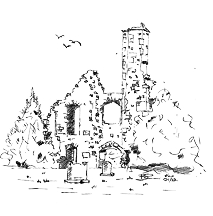 MAGOR WITH UNDY TOWN COUNCILadmin@magorundy.org.uk                www.magorundy.org.ukTelephone:  01633 882 842 – 07592 374 562Clerk to the Council:  Mr Bill Lewis, Council Office, Police Station, Main Road, Undy, Monmouthshire.  NP26 3EH